KONJUNKTIV II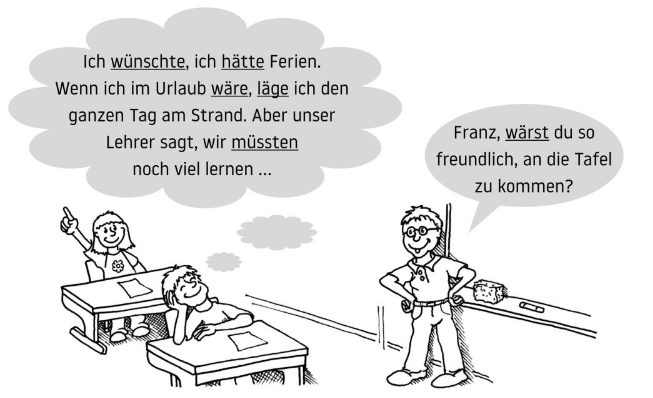 Expresa: deseos, sueños, situaciones imaginarias. Forma de cortesía. Recomendaciones o consejos. z. B.: Was würden Sie machen, wenn Sie Bundeskanzler von Deutshcland wären?Ich hätte gerne eine ColaWenn ich in deiner Stelle wäre, würde ich ein gutes Buch kaufen. Se utilliza mucho la forma de K II de verbo wünschen = desesar. z.B.: Ich wünschte, Ich hätte einen Schwimmbecken.Hay verbos que utilizan su conjugación propia. *Aprender de memoria.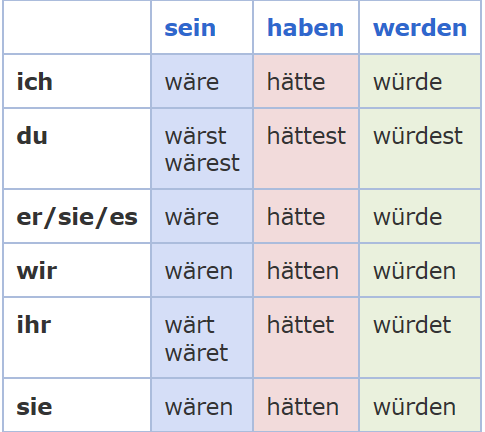 z.B.: Wenn ich Millionär wäre, würde ich viel reisen.Wenn ich viel Geld hätte, würde ich viel reisen.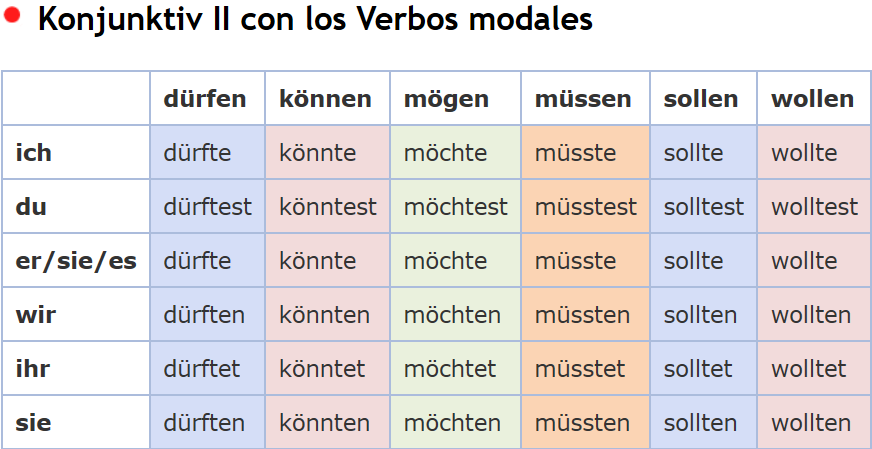 z.B: Was möchtest du essen?Wollten Sie etwas trinken?Algunos verbos que utilizan el Konjunktiv II con su forma original. 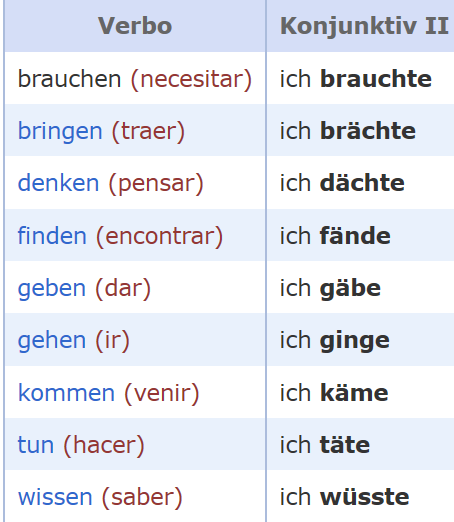 Para el resto de verbos, el Konjunktiv II se forma: Con su forma del präteritum + desinencias                   A.1. Idéntica para los verbos regulares.                    A.2. En los irregulares, se añade umlaut si en el präteritum tiene a/u/o. z.B.: Es wäre besser, wenn die Stadt eine Radfahrewege baute oder bauen würde.z.B.: Wenn sie doch zuruckkäme. Si ella volviese.WÜRDEN + INFINITIVO (al final de la frase) * Igual que el futuro.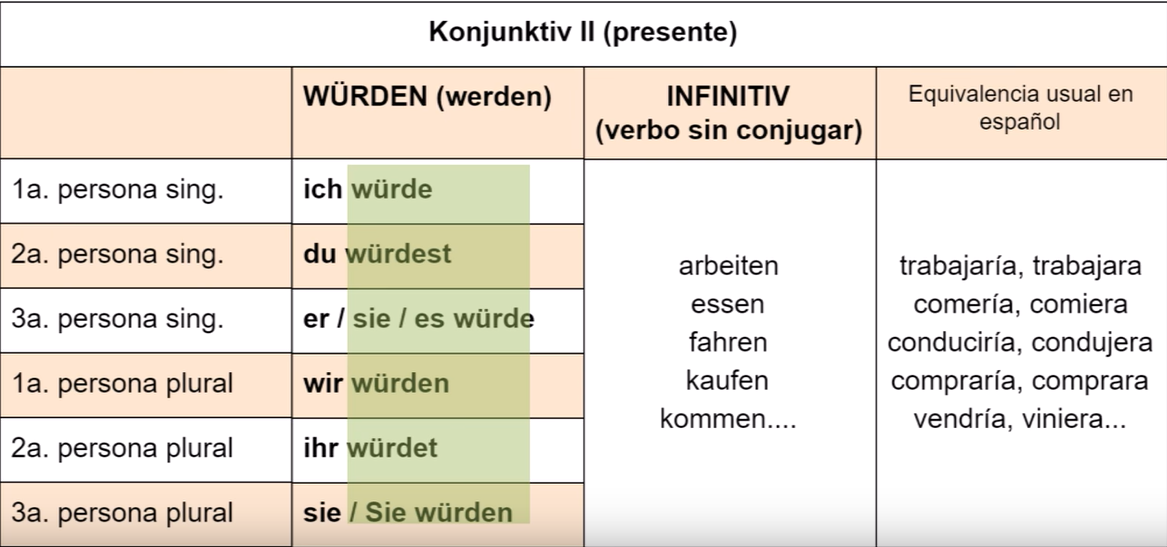 z.B. Ich würde gerne eine Capuccino nehmen. Ich würde dich Helfe, wenn ich Zeit hätte.El perfecto de la forma Konjunktiv II, se forma con la forma K II de haben/sein según corresponda y la forma de perfecto al final.z.B.: Ich wünschte, ihr hättet das Feuerwerk gesehen!REGULARIRREGULARIRREGULAR (ü)IRREGULAR (ä)FAHRENGEHENWISSENKOMMENICH                  -efragtegingewüsstekämeDU                   -est  fragtestgingestwüsstestkämestER/SIE/ES       -e  fragtegingewüsstekämeWIR                 -en fragtengingenwüsstenkämenIHR                  -etfragtetgingetwüsstetkämetSIE                   -en  fragtengingenwüsstenkämen